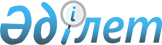 Қазақстан Республикасы Үкіметінің "Мемлекеттік резервті сақтауды жүзеге асыратын шаруашылық жүргізуші субъектілердің шығындарын өтеу, сондай-ақ төтенше жағдайлардың алдын алу және олардың зардаптарын жою, нарыққа реттеушілік ықпал ету және ізгілік көмек көрсету үшін шығарылатын мемлекеттік резервтің материалдық қүндылықтары үшін шығындарды өтеу ережесін бекіту туралы" 2007 жылғы 30 маусымдағы № 556 және "Бюджеттің атқарылуы және оған кассалық қызмет көрсету ережесін бекіту туралы" 2009 жылғы 26 ақпандағы № 220 қаулыларына өзгерістер мен толықтырулар енгізу туралы
					
			Күшін жойған
			
			
		
					Қазақстан Республикасы Үкіметінің 2014 жылғы 2 сәуірдегі № 306 қаулысы. Күші жойылды - Қазақстан Республикасы Үкіметінің 2015 жылғы 25 сәуірдегі № 325 қаулысымен      Ескерту. Күші жойылды - ҚР Үкіметінің 25.04.2015 № 325 (алғашқы ресми жарияланған күнінен бастап қолданысқа енгізіледі) қаулысымен.      Қазақстан Республикасының Үкіметі ҚАУЛЫ ЕТЕДІ:



      1. Қазақстан Республикасы Үкіметінің кейбір шешімдеріне мынадай өзгерістер мен толықтырулар енгізілсін:



      1) күші жойылды - ҚР Үкіметінің 31.07.2014 № 865 қаулысымен;



      2) «Бюджеттің атқарылуы және оған кассалық қызмет көрсету ережесін бекіту туралы» Қазақстан Республикасы Үкіметінің 2009 жылғы 26 ақпандағы № 220 қаулысына (Қазақстан Республикасының ПҮАЖ-ы, 2009 ж., № 12, 86-құжат):



      көрсетілген қаулымен бекітілген Бюджеттің атқарылуы және оған кассалық қызмет көрсету ережесі:



      мынадай мазмұндағы 421-2 және 421-3-тармақтармен толықтырылсын:



      «421-2. Табиғи және техногендік сипаттағы төтенше жағдайлардың алдын алу және нарыққа реттеушілік ықпал ету үшін мемлекеттік материалдық резервтен шығарылған материалдық құндылықтар үшін шығындарды өтеу Қазақстан Республикасы Үкіметінің шешімі негізінде шұғыл шығындарға арналған Қазақстан Республикасы Үкіметінің резервінен жүзеге асырылады.



      421-3. Броннан шығару тәртібімен мемлекеттік материалдық резервтен шығарылған материалдық құндылықтар үшін шығындарды өтеу Қазақстан Республикасының Үкіметі мемлекеттік материалдық резервтің материалдық құндылықтарын броннан шығару туралы шешім қабылдаған күнінен бастап он екі ай ішінде жүзеге асырылады.».

      Ескерту. 1-тармаққа өзгеріс енгізілді - ҚР Үкіметінің 31.07.2014 № 865 қаулысымен.



      2. Осы қаулы алғашқы ресми жарияланған күнінен кейін күнтізбелік он күн өткен соң қолданысқа енгізіледі.      Қазақстан Республикасының

      Премьер-Министрі                                     С. Ахметов
					© 2012. Қазақстан Республикасы Әділет министрлігінің «Қазақстан Республикасының Заңнама және құқықтық ақпарат институты» ШЖҚ РМК
				